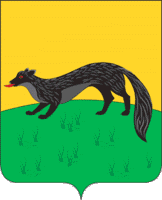 П О С Т А Н О В Л Е Н И Е администрации городского поселения -город  Богучар« 08 » октября 2014 года  № 211                                                   г. БогучарОб утверждении размера платы за содержание и ремонт общего имущества в многоквартирных домах для нанимателей жилых помещений государственного или муниципального жилищного фондаВ соответствии с Жилищным кодексом Российской Федерации, Федеральным законом от 06.10.2003 №131-ФЗ «Об общих принципах организации местного самоуправления в Российской Федерации», Правилами предоставления субсидий на оплату жилого помещения и коммунальных услуг, утвержденными постановлением Правительства РФ от 14.12.2005 №761, с учетом изменений внесенных постановлением Правительства РФ от 30.07.2014 №734, учитывая минимальный перечень работ и услуг, необходимых для обеспечения надлежащего содержания общего имущества в многоквартирном доме, установленный постановлением Правительства РФ от 03.04.2013 №290 «О минимальном перечне услуг и работ, необходимых для обеспечения надлежащего содержания общего имущества в многоквартирном доме, и порядке их оказания и выполнения», администрация городского поселения – город Богучар п о с т а н о в л я е т:Установить на 2015 год и на оставшийся период 2014 года размер платы за содержание и ремонт общего имущества в многоквартирных домах для нанимателей жилых помещений государственного или муниципального жилищного фонда согласно приложению №1.Контроль за исполнением настоящего постановления оставляю за собой.Исполняющий обязанностиглавы администрации городского поселения – город  Богучар			 				С. А. АксёновПриложение к постановлению администрации городского поселения – город Богучар № 211  от « 08 »  октября 2014 г.Список многоквартирных домов, расположенных на территории городского поселения – город Богучар, для которых устанавливается плата за содержание и ремонт общего имущества в многоквартирных домах для нанимателей жилых помещений государственного или муниципального жилищного фонда№ п/п Адрес многоквартирного дома Размер платы, руб.1г. Богучар, ул. 1-е Мая, 96,962г. Богучар, ул. Кирова, 6812,133г. Богучар, ул. К. Маркса, 59,074г. Богучар, ул. Дзержинского, 80а 12,135г. Богучар, ул. Дзержинского, 17212,136г. Богучар, ул. Дзержинского, 1809,077г. Богучар, ул. Дзержинского, 1829,078г. Богучар, ул. Дзержинского, 23112,139г. Богучар, ул. Дзержинского, 23312,1310г. Богучар, ул. Дзержинского, 23512,1311г. Богучар, ул. Северная 2-я, 110,5912г. Богучар, ул. Шолохова, 1а9,0713г. Богучар, ул. Шолохова, 107,2614г. Богучар, Военный городок,  1016,015г. Богучар, Военный городок,   913,9316г. Богучар, Военный городок,   1118,4917г. Богучар, Военный городок,   1515,4118г. Богучар, Военный городок,   1723,5419г. Богучар, Военный городок,  2116,4920г. Богучар, Военный городок,   517,8421г. Богучар, Военный городок,   715,0722г. Богучар, Военный городок,  1829,0523г. Богучар, Военный городок,   4416,1424г. Богучар, Военный городок,  3814,43